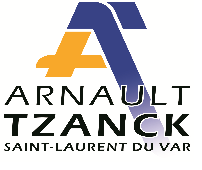 La Société Médicale de l’Institut Arnault Tzanck organise un WebinarLe Jeudi 1er Avril 2021 à 20H30Sur le thème :Imagerie Cardiaque d’ExpertiseAnimé par Le Docteur Gen PAUL – RadiologueAvec la participationDu Docteur Yvan DIASCORN- Radiologue :  Le Coro Scanner : Etat de l’Art et PerspectiveDu Docteur Julien ADJEDJ – Cardiologue Interventionnel : Un cas clinique qui éclaire la FFR à partir du ScannerDu Professeur Jérôme GAROT – Cardiologue à l’Hôpital Privé Jacques Cartier–Massy : l’IRM de StressL'inscription préalable est nécessaire afin de pouvoir assister à ce Webinar et/ou le regarder en replay.Vous pouvez dès à présent vous inscrire en cliquant sur le lien ci-dessous.https://app.livestorm.co/nicesoft/imagerie-cardiaque-dexpertise?type=detailed 